Publicado en  el 23/02/2016 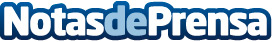 Más de 50 empresas españolas participan en el Mobile World CongressNo solo el ministro de Industria, Energía y Turismo se encarga de representar el gobierno español en el congreso tecnológico que se está celebrando en Barcelona. También se han dejado ver Carles Puigdemont, Ada Colau o Víctor Calvo-Sotelo. Además, a nivel empresarial, son más de 50 empresas las que acercan la tecnología española a todos los participantes y visitantes del MWCDatos de contacto:Nota de prensa publicada en: https://www.notasdeprensa.es/mas-de-50-empresas-espanolas-participan-en-el Categorias: Internacional Nacional E-Commerce Consumo Dispositivos móviles Innovación Tecnológica http://www.notasdeprensa.es